Перебуває у місцях масового скопичення людейНаявність розтяжок, дроту, що тягнеться до предметаНаявність елементів живлення, антен, таймераПідозрілі звуки, характерний запах (газ, розчинник, хімічні речовини)Саморобні вибухові пристрої можуть бути замасковані під мобільні телефони, іграшки та предмети побуту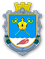 УПРАВЛІННЯ З ПИТАНЬ ЦИВІЛЬНОГО ЗАХИСТУМИКОЛАЇВСЬКОЇ ОБЛАСНОЇ ДЕРЖАВНОЇ АДМІНІСТРАЦІЇУПРАВЛІННЯ З ПИТАНЬ ЦИВІЛЬНОГО ЗАХИСТУМИКОЛАЇВСЬКОЇ ОБЛАСНОЇ ДЕРЖАВНОЇ АДМІНІСТРАЦІЇ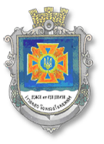 Навчально-методичний центр ЦЗ та БЖД Миколаївської областіНавчально-методичний центр ЦЗ та БЖД Миколаївської області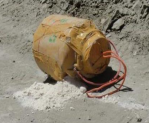 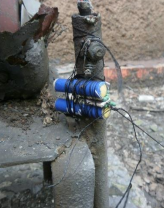 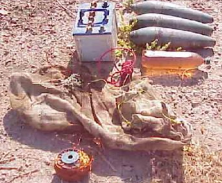 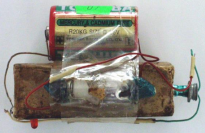 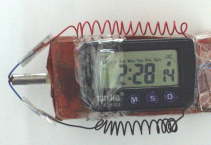 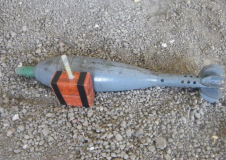 